                                                       KONTROLNA NALOGA 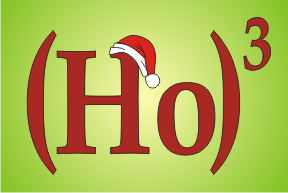                                                     1. LETNIKIME IN PRIIMEK: __________________ želim ti vesel božič in srečno novo leto!TOČKE:OCENA:Kdaj sta si števili tuji?									5 točkko se ne poznatako je njun najmanjši skupni večkratnik enak 1ko nimata skupnega deliteljako je njun največji skupni delitelj enak 1ko nimata skupnega večkratnikako je njun največji skupni večkratnik enak 1Kako zapišemo osnovni izrek o deljenju, če je:						5 točka – deljenec, b – delitelj, k – količnik, r – ostanek ne moremo ga zapisati, ker ne obstajaKako z ulomkom napišemo potenco 							5 točkpotence se ne da zapisati kot ulomekŠtevilo je deljivo z 9, če:									5 točkje vsota njegovih števk deljiva s3je lihoje njegova zadnja števka 9je vsota njegovih števk deljiva z 9je alternirajoča vsota njegovih števk deljiva z 9je dovolj velikoZapiši osnovni izrek aritmetike.								5 točkKaj je najmanjši skupni imenovalec dveh ulomkov?						5 točkKako delimo ulomke?									5 točkKako delimo potence z enako osnovo?							5 točkKoliko je ?										5 točkNatančno izračunaj: 							5 točkPoenostavi: 							5 točk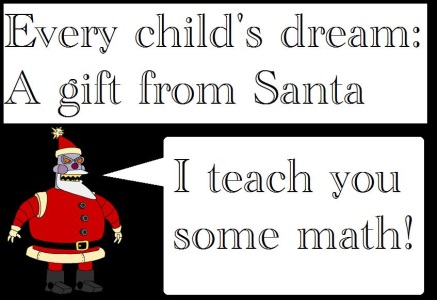 Izračunaj: 									5 točkOkrajšaj ulomek: 										5 točk										5 točkIzračunaj:									10 točk							10 točk								5 točk						5 točk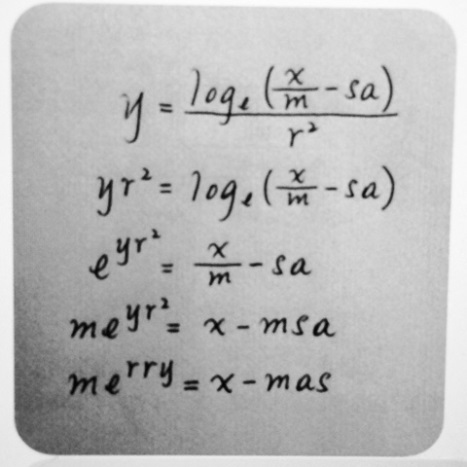 Možno je zbrati 100 točk. Za 2 – 45 točk, za 3 – 60, za 4 – 75 točk, za 5 – 90 točk.